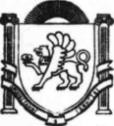 РЕСПУБЛИКА КРЫМБЕЛОГОРСКИЙ РАЙОНЗЫБИНСКИЙ СЕЛЬСКИЙ СОВЕТ30  -  сессия    1 -го созыва                                                                               РЕШЕНИЕ                                                              27 марта  2017 г.                                          с.Зыбины                                                   № 243Об утверждении положения о порядке оказания поддержки гражданам и их объединениям, участвующим в охране общественного порядка , создания условий для деятельности народных дружин на территории Зыбинского сельского поселения Белогорского района Республики Крым В целях реализации Федерального закона от 06.10.2003 № 131-ФЗ «Об общих принципах организации местного самоуправления в Российской Федерации», Федерального закона от 02.04.2014 № 44-ФЗ «Об участии граждан в охране общественного порядка», Закона Республики Крым от 26.10.2016 № 288-ЗРК/2016 «Об отдельных вопросах участия граждан в охране общественного порядка в Республике Крым», в соответствии с Уставом Зыбинского сельского поселения, Зыбинский сельский советРЕШИЛ:1. Утвердить Положение о порядке оказания поддержки гражданам и их объединениям, участвующим в охране общественного порядка, создания условий для деятельности народных дружин на территории Зыбинского сельского поселения Белогорского района Республики Крым (прилагается).2. Настоящее решение подлежит обнародованию на информационном стенде в здании администрации Зыбинского сельского поселения по адресу: ул. Кирова, 13, с. Зыбины и на официальной странице муниципального образования Зыбинское сельское поселение Белогорского района на портале Правительства Республики Крым rk.gov.ru в разделе «Белогорский район. Муниципальные образования района. Зыбинское сельское поселение». 3. Настоящее решение вступает в силу через десять дней после его официального опубликования.Председатель Зыбинского сельского совета-Глава администрации Зыбинского сельского поселения		                      Т.А. КнижникПриложениек решению 30 сессии 1 созываЗыбинского сельского советаот  27.03.2017г. № 243ПОЛОЖЕНИЕО ПОРЯДКЕ ОКАЗАНИЯ ПОДДЕРЖКИ ГРАЖДАНАМ И ИХОБЪЕДИНЕНИЯМ, УЧАСТВУЮЩИМ В ОХРАНЕ ОБЩЕСТВЕННОГОПОРЯДКА, СОЗДАНИЯ УСЛОВИЙ ДЛЯ ДЕЯТЕЛЬНОСТИ НАРОДНЫХДРУЖИН НА ТЕРРИТОРИИ ЗЫБИНСКОГО СЕЛЬСКОГО ПОСЕЛЕНИЯ БЕЛОГОРСКОГО РАЙОНА РЕСПУБЛИКИ КРЫМ1. Общие положения1.1. Положение о порядке оказания поддержки гражданам и их объединениям, участвующим в охране общественного порядка, создания условий для деятельности народных дружин на территории Зыбинского сельского поселения Белогорского района Республики Крым (далее - Положение) определяет полномочия органов местного самоуправления Зыбинского сельского поселения и меры по созданию условий для деятельности народных дружин и поддержки граждан и их объединений, участвующих в охране общественного порядка на территории Зыбинского сельского поселения.1.2. Правовую основу настоящего Положения определяют Федеральный закон от 02.04.2014 № 44-ФЗ «Об участии граждан в охране общественного порядка», другие федеральные законы и принятые в соответствии с ними иные нормативные правовые акты Российской Федерации, Закон Республики Крым от 26.10.2016 № 288-ЗРК/2016 «Об отдельных вопросах участия граждан в охране общественного порядка в Республике Крым», иные законы и нормативные правовые акты Республики Крым, муниципальные нормативные правовые акты Зыбинского сельского поселения.1.3. В настоящем Положении под созданием условий для деятельности добровольных формирований населения по охране общественного порядка понимается комплекс организационно-правовых, организационно-технических, материально-технических мероприятий и распорядительных действий по обеспечению скоординированной деятельности, направленной на достижение целей и задач добровольными формированиями населения по охране общественного порядка на территории Зыбинского сельского поселения.2. Полномочия органов местного самоуправления Зыбинского сельского поселения по оказанию поддержки гражданам и ихобъединениям, участвующим в охране общественного порядка,создания условий для деятельности народных дружин натерритории Зыбинского сельского поселения 2.1. К полномочиям Зыбинского сельского совета по оказанию поддержки гражданам и их объединениям, участвующим в охране общественного порядка, создания условий для деятельности народных дружин на территории Зыбинского сельского поселения относится:2.1.1. Принятие муниципальных правовых актов по вопросам оказания поддержки гражданам и их объединениям, участвующим в охране общественного порядка, создания условий для деятельности народных дружин на территории Зыбинского сельского поселения;2.1.2. Утверждение расходов бюджета Зыбинского сельского поселения на оказание поддержки гражданам и их объединениям, участвующим в охране общественного порядка, создания условий для деятельности народных дружин на территории Зыбинского сельского поселения при принятии решения о бюджете Зыбинского сельского поселения на очередной финансовый год;2.1.3. Установление границы территории, на которой может быть создана народная дружина;2.1.4. Установление дополнительных льгот и компенсаций для народных дружинников, гарантий правовой и социальной защиты членов семей народных дружинников в случае гибели народного дружинника в период участия в проводимых органами внутренних дел (полицией) или иными правоохранительными органами мероприятиях по охране общественного порядка, а также иных форм их материальной заинтересованности и социальной защиты.2.2. К полномочиям администрации Зыбинского сельского поселения по оказанию поддержки гражданам и их объединениям, участвующим в охране общественного порядка, создания условий для деятельности народных дружин на территории Зыбинского сельского поселения относится:2.2.1. Принятие и организация выполнения муниципальных программ по созданию условий для деятельности добровольных формирований населения по охране общественного порядка.2.2.2. Принятие решения в порядке, установленном нормативными правовыми актами Зыбинского сельского поселения, о передаче во владение и (или) пользование муниципального имущества народной дружине, действующей на территории Зыбинского сельского поселения, помещения, технических и иных материальных средств, необходимых для осуществления их деятельности.2.2.3. Создание и формирование штаба по координации деятельности народных дружин в соответствии с требованиями, установленными Законом Республики Крым от 26.10.2016 № 288-ЗРК/2016 «Об отдельных вопросах участия граждан в охране общественного порядка в Республике Крым».2.2.4. Поддержка добровольных формирований населения по охране общественного порядка на территории Зыбинского сельского поселения как социально ориентированных некоммерческих организаций в соответствии с действующим законодательством.2.2.5. Работа по привлечению населения Зыбинского сельского поселения к выполнению на добровольной основе своего общественного долга, в целях оказания содействия правоохранительным органам в обеспечении охраны общественного порядка на территории округа.2.2.6. Размещение в целях содействия гражданам, участвующим в поиске лиц, пропавших без вести, на официальном сайте Зыбинского сельского поселения в информационно-телекоммуникационной сети Интернет, а также в средствах массовой информации, в том числе на общероссийских обязательных общедоступных телеканалах и радиоканалах общедоступную информацию о лицах, пропавших без вести, месте их предполагаемого поиска, контактную информацию координаторов мероприятий по поиску лиц, пропавших без вести, иную общедоступную информацию, необходимую для эффективного поиска лиц, пропавших без вести.2.2.7. Подготовка рекомендаций по решению вопросов формирования организованных групп, определения маршрута и места предполагаемого поиска, иных вопросов осуществляемых гражданами, участвующими в поиске лиц, пропавших без вести.2.2.8. Предоставление общедоступной информации о лицах, пропавших без вести, месте их предполагаемого поиска, иную общедоступную информацию, необходимую для эффективного поиска лиц, пропавших без вести.2.2.9. Согласование избрания членами народной дружины командира народной дружины.2.2.10. Установление порядка уведомления о создании народной дружины по инициативе граждан, изъявивших желание участвовать в охране общественного порядка.2.2.11. Установление порядка уведомления принятия решения гражданами на общем собрании по месту жительства, нахождения собственности, работы или учебы о создании общественных объединений правоохранительной направленности принимаются.2.2.12. Осуществление взаимодействие с народной дружиной по решению стоящих перед ней задач.2.2.13. Согласование планов работы народных дружин, места и времени проведения мероприятий по охране общественного порядка, количества привлекаемых к участию в охране общественного порядка народных дружинников.3. Об удостоверении, форменной одежде и отличительной символике народного дружинникаОбразец и порядок выдачи удостоверения, образцы форменной одежды и (или) отличительной символики народного дружинника устанавливаются Законом Республики Крым от 26.10.2016 № 288-ЗРК/2016 «Об отдельных вопросах участия граждан в охране общественного порядка в Республике Крым».4. Материальное стимулирование,льготы и компенсации народных дружинников4.1. Материальное стимулирование деятельности народных дружинников может осуществляться за счет бюджетных средств, предусмотренных в бюджете Зыбинского сельского поселения на очередной финансовый год.4.2. В порядке, установленном Законом Республики Крым от 26.10.2016 № 288-ЗРК/2016 «Об отдельных вопросах участия граждан в охране общественного порядка в Республике Крым», могут осуществляться следующие виды материального стимулирование деятельности народных дружинников:- предоставление народным дружинникам, во время исполнения обязанностей народного дружинника, проездных билетов на все виды общественного транспорта местного сообщения (за исключением такси) в пределах территории Зыбинского сельского поселения;- вознаграждение за помощь в раскрытии преступлений и задержании лиц их совершивших;- личное страхование народных дружинников на период их участия в проводимых органами внутренних дел (полицией) или иными правоохранительными органами мероприятиях по охране общественного порядка на территории Зыбинского сельского поселения;- предоставление дополнительных льгот и выплату компенсации для народных дружинников;- гарантии правовой и социальной защиты членов семей народных дружинников в случае гибели народного дружинника в период участия в проводимых органами внутренних дел (полицией) или иными правоохранительными органами мероприятиях по охране общественного порядка на территории Зыбинского сельского поселения.5. Материально-техническое обеспечениедеятельности народных дружин5.1. В порядке, установленном Зыбинским сельским советом, могут выделяться средства на финансирование материально-технического обеспечения деятельности народной дружины Зыбинского сельского поселения.5.2. Администрация Зыбинского сельского поселения вправе предоставить народной дружине помещение, технические и иные материальные средства, необходимые для осуществления их деятельности, в порядке, установленном нормативными правовыми актами Зыбинского сельского поселения.6. Финансовое обеспечениеФинансовое обеспечение оказания поддержки гражданам и их объединениям, участвующим в охране общественного порядка, а также создание условий для деятельности народной дружины на территории Зыбинского сельского поселения является расходным обязательством Зыбинского сельского поселения в пределах бюджетных ассигнований.